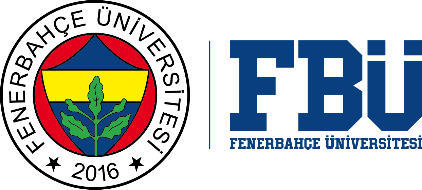 FENERBAHÇE ÜNİVERSİTESİ LİSANSÜSTÜ EĞİTİM ENSTİTÜSÜ TEZ ORİJİNALLİK RAPORU...../..... / 20…Tez Başlığı:.…..…………………………………………………………………………………………………………………………………………………………………Başlığı yukarıda belirtilen tezin toplam …………. sayfalık kısmına ilişkin benzerlik raporu, “Turnitin” programından aşağıda belirtilen filtrelemeler uygulanarak …../……/20….. tarihinde alınmış, projenin benzerlik oranı ……… % çıkmıştır.Uygulanan filtrelemeler:Kapak, Önsöz, Özet, Teşekkür, İçindekiler ve Kaynakça hariçAlıntılar dahilBeş kelimeden daha az örtüşme içeren metin kısımları hariçProgram menüsünde bulunan diğer filtreleme seçenekleri raporlamaya dahil edilmez.Gereğini bilgilerinize saygılarımla arz ederim.Danışman OnayıAd Soyad:                                                                                               İmza:ÖNEMLİ NOT: Benzerlik raporunda benzerlik oranının alıntılar dahil azami %15 olması, tek başına tezinin intihal olmadığı anlamına gelmez. Benzerlik oranı bu oranın altında olsa dahi bilimsel atıf ve alıntı usullerine uyulması gerekmektedir. Bu kurallara uyulmaması halinde sorumluluk öğrenciye aittir.Ekler: Turnitin’den alınmış “Dijital Makbuz” danışman tarafından imzalanarak elden Enstitüye teslim edilir. “Benzerlik Raporu” ise danışman tarafından ileti yoluyla (lisansustu@fbu.edu.tr) Enstitüye gönderilir.ÖĞRENCİ BİLGİLERİ ÖĞRENCİ BİLGİLERİ Ad SoyadÖğrenci NumarasıAnabilim Dalı AdıProgram AdıProgram Düzeyi           Doktora             